Срезовая работа №2 «Информация и информационные процессы»5 классВариант 1Заполните схему, указав для каждого информационного процесса соответствующее ему устройство.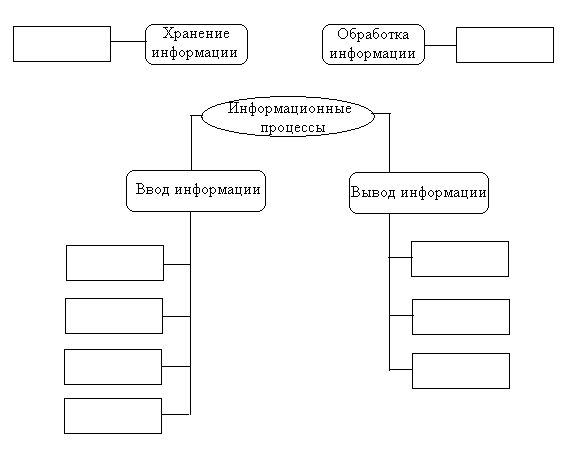 Заполните таблицу: поставьте «+» на пересечении столбца с видом информации и строки с названием устройства, которое работает с этим видом информации, и «-» - в противном случае.Укажите информационные процессы:а) прогулка по лесу         в) чтение книгиб) решение задачи           г) приглашение в гости      4. Укажите информационные каналыа) письмо             в) телефонб) Интернет         г) памятьДана таблица кодировки букв:       а)  Расшифруйте следующую запись:      б)   Закодируйте слово:        ДИСКЕТА6. Определите источник и приёмник информации:а)  Бабушка читает письмо.б)  Машина остановилась на запрещающий сигнал светофора.Срезовая работа №2 «Информация и информационные процессы»5 классВариант2Заполните схему, указав для каждого информационного процесса соответствующее ему устройство.Заполните таблицу: поставьте «+» на пересечении столбца с видом информации и строки с названием устройства, которое работает с этим видом информации, и «-» - в противном случае.Укажите информационные процессы:а) покупка продуктов         в) заучивание правила по русскому языкуб) решение задачи              г) приглашение в кино      4. Укажите информационные носителиа) лазерный диск                    в) телефонб) телевидение                        г) бумага5. Дана таблица кодировки букв:а)  Расшифруйте следующую запись:б)   Закодируйте слово:        МОНИТОР6. Определите источник и приёмник информации:а)  Человек читает объявление в газете.б)  Разговаривают две подруги - Катя и Маша.УстройствоИнформацияИнформацияИнформацияИнформацияУстройствотекстоваяграфическаязвуковаячисловаяКлавиатураМикрофонСканерПамятьПроцессорПринтерМониторАкустические колонки	М              Е             Т           Н           А            Я	В             Р            И           Д            К            Ы           Б             О            П           СУстройствоИнформацияИнформацияИнформацияИнформацияУстройствотекстоваяграфическаязвуковаячисловаяКлавиатураМикрофонСканерПамятьПроцессорПринтерМониторАкустические колонки	М              Е             Т           Н           А            Я	В             Р            И           Д            К            Ы           Б             О            П           С